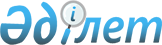 Об утверждении санитарно-эпидемиологических правил и норм по организации и проведению санитарно-противоэпидемических (профилактических) мероприятий по предупреждению заболеваемости острыми кишечными инфекциями, сальмонеллезом, брюшным тифом и паратифами
					
			Утративший силу
			
			
		
					Приказ и.о. Министра здравоохранения Республики Казахстан от 1 июля 2011 года № 442. Зарегистрирован в Министерстве юстиции Республики Казахстан 8 августа 2011 года № 7109. Отменен приказом Министра здравоохранения Республики Казахстан от 18 мая 2012 года № 362.
      Сноска. Отменен приказом Министра здравоохранения РК от 18.05.2012 № 362.
      В соответствии с подпунктом 5) пункта 1 статьи 7 и подпунктом 26) статьи 145 Кодекса Республики Казахстан от 18 сентября 2009 года "О здоровье народа и системе здравоохранения" ПРИКАЗЫВАЮ:
      1. Утвердить:
      1) санитарно-эпидемиологические правила и нормы "Организация и проведение санитарно-противоэпидемических (профилактических) мероприятий по предупреждению заболеваемости острыми кишечными инфекциями" согласно приложению 1 к настоящему приказу;
      2) санитарно-эпидемиологические правила и нормы "Организация и проведение санитарно-противоэпидемических (профилактических) мероприятий по предупреждению заболеваемости сальмонеллезом" согласно приложению 2 к настоящему приказу;
      3)санитарно-эпидемиологические правила и нормы "Организация и проведение санитарно-противоэпидемических (профилактических) мероприятий по предупреждению заболеваемости брюшным тифом и паратифами" согласно приложению 3 к настоящему приказу.
      2. Комитету государственного санитарно-эпидемиологического надзора Министерства здравоохранения Республики Казахстан (Оспанов К.С.) обеспечить государственную регистрацию настоящего приказа
      в Министерстве юстиции Республики Казахстан.
      3. Юридическому департаменту Министерства здравоохранения Республики Казахстан обеспечить официальное опубликование настоящего приказа после его государственной регистрации в Министерстве юстиции Республики Казахстан.
      4. Контроль за исполнением настоящего приказа оставляю за собой.
      5. Настоящий приказ вводится в действие по истечении десяти календарных дней после дня его первого официального опубликования. Санитарно-эпидемиологические правила и нормы
"Организация и проведение санитарно-противоэпидемических
(профилактических) мероприятий по предупреждению
заболеваемости острыми кишечными инфекциями"
1. Общие положения
      1. Настоящие санитарно-эпидемиологические правила и нормы"Организация и проведение санитарно-противоэпидемических (профилактических) мероприятий по предупреждению заболеваемости острыми кишечными инфекциями" (далее-санитарные правила) определяют порядок проведения лечебно-диагностических и санитарно-противоэпидемических (профилактических) мероприятий по профилактике острых кишечных инфекций и снижению уровня заболеваемости.
      2. В настоящих санитарных правилах использованы следующие термины и определения:
      1) бактерионосительство - форма инфекционного процесса,  арактеризующаяся сохранением в организме человека или животного и выделением в окружающую среду возбудителя инфекционной (паразитарной) болезни, без клинического проявления заболевания;
      2) декретированный контингент - лица, работающие в сфере обслуживания, представляющие наибольшую опасность для заражения окружающих инфекционными и паразитарными заболеваниями;
      3) дизентерия - инфекционное заболевание, вызываемое микробами рода Shigеllа, при котором преимущественно поражается слизистая оболочка толстого кишечника. Клинически заболевание характеризуется интоксикацией и наличием колитического синдрома;
      4) дисбактериоз - нарушение состава микрофлоры кишечника, сопровождающееся дисфункцией и нарушениями ферментативной способности кишечника, возникающей в результате хронических заболеваний, длительного применения антибиотиков;
      5) иерсиниоз - острое инфекционное заболевание из группы антропозоонозов, характеризующееся симптомами интоксикации и преимущественным поражением желудочно-кишечного тракта, печени, суставов, реже других органов;
      6) инкубационный период - отрезок времени от момента попадания возбудителя инфекции в организм до проявления первых симптомов болезни;
      7) реконвалесцент - больной человек в стадии выздоровления;
      8) ротавирусная инфекция острое вирусное заболевание, характеризующееся поражением желудочно-кишечного тракта. 2. Организация и проведение
санитарно-противоэпидемических
профилактических) мероприятий
      3. Эпидемиологический надзор за заболеваемостью острыми кишечными инфекциями включает следующие санитарно-противоэпидемические(профилактические) мероприятия:
      1) ретроспективный эпидемиологический анализ заболеваемости острыми кишечными инфекциями проводится с целью обоснования перечня, объема и сроков проведения профилактических мероприятий, долгосрочного программно-целевого планирования. Необходимо изучить структуру острых кишечных диарейных инфекций по нозологическим формам, оценить уровень заболеваемости в отдельных возрастных, социальных, профессиональных группах населения и отдельных коллективов для выявления "групп риска".
      При анализе годовой динамики заболеваемости необходимо определить сроки начала ее сезонных подъемов, выявить возможные их причины, для чего проанализировать природные и социальные условия, предшествующие их началу.
      Заболеваемость в периоды эпидемических вспышек, сгруппировывают по типам эпидемий, факторам передачи возбудителя, выявляют наиболее частые эпидемические факторы, способствующие их развитию, обратив особое внимание на особенности питания и водоснабжения;
      2) оперативный эпидемиологический анализ заболеваемости острыми кишечными инфекциями проводится для своевременного обнаружения начавшегося подъема заболеваемости, выявления его причины и проведения оперативных противоэпидемических мероприятий.
      Проводится сравнение текущей заболеваемости по дням, по неделям, с нарастающим итогом, сопоставление с контрольными уровнями заболеваемости, характерными для данной территории.
      4. С целью недопущения внутрибольничных заболеваний государственными органами санитарно-эпидемиологической службы проводится государственный надзор за соблюдением санитарно-противоэпидемического режима в психоневрологических диспансерах, детских домах, домах ребенка, домах престарелых и инвалидов, детских стационарах.
      5. Выявление больных и подозрительных на заболевание кишечными инфекциями проводится медицинскими работниками всех организаций здравоохранения, независимо от форм собственности, во время амбулаторных приемов, посещений на дому, медицинских осмотров, диспансеризации и других посещений лечебных организаций. Диагноз устанавливается на основании клинических проявлений заболевания, данных лабораторного исследования, эпидемиологического анамнеза.
      6. Проводятся однократные лабораторные обследования на кишечную группу следующих категорий населения:
      1) больные и лица с подозрением на инвазивные формы острых кишечных инфекций при обращении в медицинские организации;
      2) лица, имеющие общение (контакт) с больным кишечной инфекцией, из числа декретированного контингента;
      3) пациенты психиатрических стационаров, при поступлении в стационар;
      4) дети при оформлении в школы-интернаты, детские дома и дома ребенка;
      5) лица преклонного возраста при оформлении в дома престарелых;
      6) реконвалесценты после перенесенной кишечной инфекции.
      7. В целях идентификации возбудителя и установления размеров очага проводятся лабораторные исследования, перечень которых определяется врачом-эпидемиологом. 3. Организация эпидемиологического обследования
      8. Проводятся эпидемиологические обследования следующих очагов:
      1) при заболевании острыми кишечными инфекциями работников объектов общественного питания и продовольственной торговли, водоснабжения, дошкольных организаций, а также частных лиц, занимающихся предпринимательской деятельностью, связанной с производством, хранением, транспортировкой и реализацией пищевых продуктов;
      2) при заболевании детей, посещающих дошкольные организации, детские дома, школы-интернаты;
      3) при заболевании работников психоневрологических стационаров, детских домов, домов ребенка, домов престарелых;
      4) при регистрации в одном очаге трех и более случаев заболевания в течение одного инкубационного периода.
      9. При превышении контрольных уровней заболеваемости необходимость обследования квартирных очагов определяется главным государственным санитарным врачом соответствующей территории с учетом эпидемиологической ситуации, материалов ретроспективного анализа.
      10. При эпидемиологическом обследовании очагов проводится забор
      проб пищевых продуктов, воды, смывов для лабораторного обследования. 4. Госпитализация больных острыми кишечными инфекциями
      11. Госпитализация больных острыми кишечными инфекциями проводится по клиническим и эпидемиологическим показаниям.
      12. Клинические показания для госпитализации больных острыми кишечными инфекциями:
      1) все формы заболевания у детей в возрасте до 2-х месяцев;
      2) формы заболевания с тяжелым обезвоживанием независимо от возраста ребенка;
      3) формы заболевания, отягощенные сопутствующей патологией;
      4) затяжные диареи с обезвоживанием любой степени;
      5) хронические формы дизентерии (при обострении).
      13. Эпидемиологические показания для госпитализации больных острыми кишечными инфекциями:
      1) невозможность соблюдения необходимого противоэпидемического режима по месту жительства больного (социально-неблагополучные семьи, общежития, казармы, коммунальные квартиры);
      2) случаи заболевания в медицинских организациях, школах-интернатах, детских домах, домах ребенка, санаториях, домах престарелых и инвалидов, летних оздоровительных организациях, домах отдыха.
      14. Выписка реконвалесцентов после дизентерий и других"острых диарейных инфекций проводится после полного клинического выздоровления.
      Однократное бактериологическое обследование реконвалесцентов после дизентерии и других острых диарейных инфекций проводится в амбулаторных условиях в течение 7 дней после выписки, но не ранее 2-х дней после окончания антибиотикотерапии. 5. Диспансеризация лиц, переболевших острыми
кишечными инфекциями
      15. Диспансерному наблюдению после перенесенной острой дизентерии подлежат:
      1) работники объектов общественного питания, продовольственной торговли, пищевой промышленности;
      2) дети детских домов, домов ребенка, школ-интернатов;
      3) работники психоневрологических диспансеров, детских домов, домов ребенка, домов престарелых и инвалидов.
      16. Диспансерное наблюдение проводится в течение 1 месяца, в конце которого обязательно однократное бактериологическое обследование.
      17. Кратность посещения врача определяется по клиническим показаниям.
      18. Диспансерное наблюдение осуществляется участковым врачом (или семейным врачом) по месту жительства или врачом кабинета инфекционных болезней.
      19. При рецидиве заболевания или положительном результате лабораторного обследования, лица переболевшие дизентерией вновь проходят лечение. После окончания лечения, в течение 3-х месяцев ежемесячно проводят лабораторное обследование. Лица, у которых бактерионосительство продолжается более 3-х месяцев, подвергаются лечению как больные с хронической формой дизентерии.
      20 Лица, из числа декретированного контингента на работу по специальности допускаются только после полного выздоровления, подтвержденного результатами клинического и бактериологического обследования. При хронической форме дизентерии эти лица переводятся на работу, не связанную с общественным питанием.
      21 Лица, с хронической дизентерией состоят на диспансерном наблюдении в течение года. Бактериологические обследования и осмотр врачом-инфекционистом этих лиц проводится ежемесячно. Санитарно-эпидемиологические правила и нормы
"Организация и проведение санитарно-противоэпидемических
(профилактических) мероприятий по предупреждению
заболеваемости сальмонеллезом"
1.Общие положения
      1. Настоящие санитарно-эпидемиологические правила и нормы "Организация и проведение санитарно-противоэпидемических (профилактических) мероприятий по предупреждению заболеваемости сальмонеллезом" (далее - санитарные правила) определяют порядок проведения санитарно-противоэпидемических (профилактических) и лечебно-диагностических мероприятий по профилактике и снижению заболеваемости сальмонеллезом.
      2. В настоящих санитарных правилах использованы следующие термины и определения:
      1) сальмонеллез - группа полиэтиологичных острых инфекционных болезней с фекально-оральным механизмом передачи возбудителей из семейства Еntеrоbасtriасеае рода Sаlmоnеllа, которые характеризуются большим полиморфизмом клинических проявлений от бессимптомного бактерионосительства до тяжелых септических вариантов. Чаще всего протекают в виде острого гастроэнтерита;
      2) субпродукты - производственное название пищевых продуктов, получаемых при убое животных и разделке туши (печень, язык, почки, мозг и другие, кроме мяса туши);
      3) товарное соседство - условия, исключающие совместное хранение и реализацию сырых и готовых продуктов, предотвращающие их загрязнение и проникновение посторонних запахов, отражающихся на качестве товара; 2. Организация и проведение санитарно-противоэпидемических
(профилактических) мероприятий на объектах
продовольственной торговли, общественного питания
      3. Прием продуктов, их перевозка, хранение и реализация на объектах торговли производится в соответствии со следующими требованиями:
      1) не допускается приемка продуктов без документов, удостоверяющих качество и безопасность продукции, а также сырых продуктов животного происхождения без ветеринарного свидетельства;
      2) пищевая продукция на упаковке имеет маркировку с датой выработки и со сроком годности;
      3) для скоропортящихся продуктов в накладной указывается дата и час выработки продукции;
      4) тушки птицы поступают в потрошенном или полупотрошенном виде;
      5) при хранении товаров на складах, размещении и выкладке их в торговом зале работниками магазина строго соблюдаются правила товарного соседства, сроки и условия хранения;
      6) приемку, хранение и реализацию скоропортящихся продуктов производят только в магазинах, имеющих исправное холодильное оборудование;
      7) фасованное мясо проверяется по состоянию упаковки, соответствию вида, сорта мяса, указанным на этикетке;
      8) субпродукты перед приемкой рассортировываются по видам;
      9) качество полуфабрикатов проверяется по цвету, запаху, форме, целостности панировки, по состоянию упаковки;
      10) проверяется дата и час выработки полуфабрикатов, указанные на этикетках и вложенных в тару;
      11) качество кулинарных изделий определяется по форме, внешнему виду изделий, степени их готовности, правильности укладки в тару;
      12) размещение в продовольственных магазинах и магазинах кулинарии сырых продуктов (мяса, птицы, рыбы, морепродуктов, овощей и полуфабрикатов из них) производится отдельно от гастрономических, кулинарных и готовых к употреблению продуктов (в отдельных прилавках);
      13) подготовку товаров к продаже производят продавцы или специально выделенные для этого лица;
      14) реализация кондитерских изделий с кремом допускается в специализированных магазинах, отделах, секциях магазинов при наличии в них холодильного оборудования для этих товаров в складских помещениях и в торговом зале;
      15) размещение сырых яиц допускается в отделах по реализации только сырой продукции;
      16) не допускается продажа яиц с нарушенной скорлупой ("бой"), вытечкой содержимого через поврежденные оболочку и скорлупу ("тек"), а также со следами на скорлупе кровяных пятен и помета;
      17) строго соблюдаются сроки реализации и хранения яиц и яйцепродуктов.
      4. На объектах общественного питания соблюдаются следующие требования:
      1) для разделки сырых и готовых продуктов выделить промаркированные в соответствии с назначением разделочные столы и доски из дерева твердых пород (дуб, бук, ясень, береза) без щелей и зазоров, гладко выструганные;
      2) для хранения скоропортящихся продуктов необходимо иметь холодильные установки;
      3) не допускается при отсутствии источника холода реализация скоропортящихся продуктов на объектах общественного питания;
      4) не допускается совместное хранение сырых продуктов или полуфабрикатов с готовыми изделиями, а также хранение в помещениях вместе с пищевыми продуктами тары, тележек, хозяйственных материалов и не пищевых товаров;
      5) мороженое мясо размораживается полутушами или четвертинами в подвешенном состоянии в специальном помещении при постепенном повышении температуры от 0 до 80С или на столах в мясном цехе при комнатной температуре;
      6) не допускается дефростация (размораживание) мяса мелкими кусками, а также в воде или около плиты;
      7) мясо в тушах, половинах и четвертинах перед обвалкой тщательно зачищается, подвешивается и промывается в проточной воде с помощью щетки. Места, где имеются сгустки крови, клейма, ушибы тщательно срезаются;
      8) по окончании работы щетки промываются раствором моющего средства, ополаскиваются и обдаются кипятком;
      9) при приготовлении кулинарных изделий в организациях общественного питания соблюдается поточность производственного процесса обработки мяса, рыбы, овощей, изготовления холодных закусок и варки пищи;
      10) яйца, используемые в производстве, должны быть чистыми с неповрежденной скорлупой, не ниже 2-ой категории;
      11) для приготовления крема используются только диетические куриные яйца без пороков и с незагрязненной скорлупой;
      12) не допускается использовать для изготовления крема миражные яйца, яйца из хозяйств, неблагополучных по инфекционным заболеваниям, а также использовать меланж вместо яиц;
      13) на предприятиях необходимо иметь яйцебитки с помещением для хранения и распаковки яиц, помещением для мойки и дезинфекции яиц, помещением для получения яичной массы, которые располагаются по ходу технологического процесса и исключают возможность встречи потоков сырья и готовой продукции и удобны для взаимной связи;
      14) соблюдаются следующие сроки хранения яичной массы при
      температуре не выше 2-60С для изготовления крема - не более 8 часов, для изготовления выпечных полуфабрикатов - не более 24 часов;
      15) на производстве готовые изделия до загрузки в холодильную камеру хранятся не более 2-х часов;
      16) кремы, пирожные и торты хранятся при температуре не выше 80С;
      17) количества изготовляемых блюд должно соответствовать пропускной способности организации;
      18) пища готовится соответствующими партиями по мере ее реализации;
      19) изготовление полуфабрикатов для снабжения других организаций общественного питания и торговой сети допускается только в организациях, где имеется специальное оборудование, холодильные камеры для хранения полуфабрикатов, моечная для тары полуфабрикатного цеха, экспедиция;
      20) мясной фарш в организациях общественного питания изготавливается по мере надобности;
      21) хранение мясного фарша и мясных полуфабрикатов в камерах или в шкафах при отсутствии холода не допускается. 3. Госпитализация, диспансерное наблюдение за лицами,
переболевшими сальмонеллезом и проведение
противоэпидемических мероприятий в очагах
сальмонеллеза
      5. Обязательному бактериологическому обследованию на сальмонеллез подлежат следующие категории лиц населения:
      1) дети в возрасте до двух лет, поступающие в стационар;
      2) взрослые, госпитализированные в стационар по уходу за больным ребенком;
      3) роженицы, родильницы, при наличии дисфункции кишечника в момент поступления или в течение предшествующих трех недель до госпитализации;
      4) все больные независимо от диагноза при появлении кишечных расстройств во время пребывания в стационаре;
      5) по эпидемиологическим показаниям лица из числа декретированного контингента, которые предположительно явились источником инфекции в очаге сальмонеллеза.
      6. Госпитализация больных сальмонеллезом проводится по клиническим и эпидемиологическим показаниям.
      7. Выписку реконвалесцентов проводят после клинического выздоровления и однократного отрицательного бактериологического исследования кала. Исследование производят не ранее 3-х дней после окончания лечения.
      8. Диспансерному наблюдению после перенесенного заболевания подвергается только декретированный контингент.
      9. Диспансерное наблюдение за лицами, переболевшими сальмонеллезом осуществляет врач кабинета инфекционных болезней или участковые (семейные) врачи по месту жительства.
      10. Реконвалесценты, не выделяющие сальмонеллы после выздоровления, допускаются к работе.
      Реконвалесцентов, продолжающих выделять сальмонеллы после окончания лечения, а также выявленных бактерионосителей из числа декретированного контингента отстраняют от основной работы на срок 15 дней и переводят на работу, где они не могут представлять эпидемиологической опасности. В этот период проводят трехкратное исследование кала. При повторном положительном результате такой же порядок обследования повторяют еще в течение 15 дней.
      При установлении бактерионосительства более 3-х месяцев, эти лица, как хронические носители сальмонелл отстраняются от работы по специальности на срок не менее одного года.
      По истечении этого срока у них проводят трехкратное исследование кала и желчи с интервалом 1-2 дня. При получении отрицательных результатов эти лица допускаются к основной работе. При получении одного положительного результата такие лица рассматриваются как хронические бактерионосители, их отстраняют от работы, где они могут представлять эпидемиологическую опасность.
      11. Детей продолжающих выделять сальмонеллы после окончания лечения отстраняют от детского сада в течение 15 дней, в этот период проводят трехкратное исследование кала с интервалом 1-2 дня. В случае выделения возбудителя сальмонеллеза в этот период срок наблюдения продлевают еще на 15 дней.
      12. Обязательно проводится эпидемиологическое обследование очагов сальмонеллеза в случае заболевания лиц, относящихся к декретированному контингенту или детей в возрасте до двух лет. В остальных случаях необходимость эпидемиологического обследования определяет эпидемиолог. Санитарно-эпидемиологические правила и нормы
"Организация и проведение санитарно-противоэпидемических
(профилактических) мероприятий по предупреждению
заболеваемости брюшным тифом и паратифами"
1.Общие положения
      1. Настоящие санитарно-эпидемиологические правила и нормы "Организация и проведение санитарно-противоэпидемических (профилактических) мероприятий по предупреждению заболеваемости брюшным тифом и паратифами" (далее-санитарные правила) определяют порядок проведения санитарно-противоэпидемических (профилактических) и лечебно-диагностических мероприятий по профилактике и снижению заболеваемости брюшным тифом и паратифами.
      2. В настоящих санитарных правилах использованы следующие термины и определения:
      1) брюшной тиф - бактериальное инфекционное заболевание, вызываемое бактериями рода сальмонелл (Sаlmоnеllа Турhi), характеризующееся язвенным поражением лимфатической системы тонкой кишки, бактериемией, циклическим течением с общей интоксикацией, с фекально-оральным механизмом передачи возбудителя, реализуемым водным, пищевым и бытовым путями, со спорадическим распространением, а также склонностью к формированию длительного бактерионосительства;
      2) бактериофаги - вирусы бактерий, способные поражать бактериальную клетку и вызывать ее растворение;
      3) паратифы - бактериальные острые инфекционные заболевания, вызываемые бактериями рода сальмонелл (Sаlmоnеllа раrаtурhi), характеризующееся язвенным поражением лимфатической системы тонкой кишки, бактериемией, циклическим течением с явлениями общей интоксикации, с фекально-оральным механизмом передачи возбудителя, реализуемые преимущественно пищевым и водным путями, склонные к формированию продолжительного бактерионосительства. Имеют сходство по патогенезу и клиническим проявлениям с брюшным тифом, характеризуются острым началом и рецидивирующим течением, наличием периода катаральных явлений;
      4) санация - проведение целенаправленных лечебно-профилактических мер по оздоровлению организма;
      5) фаготип - совокупность бактериальных штаммов, характеризующихся одинаковой чувствительностью к типовому набору бактериофагов. 2. Организация и проведение санитарно-противоэпидемических
(профилактических) мероприятий
      3. Санитарно-эпидемиологический надзор за заболеваемостью населения брюшным тифом и паратифами включает следующие санитарно-противоэпидемические (профилактические) мероприятия:
      1) анализ информации о санитарном состоянии населенных пунктов, особенно неблагополучных по заболеваемости населения тифопаратифозными инфекциями;
      2) осуществление эпидемиологического надзора и определение групп риска среди населения;
      3) определение фаготипов выделяемых культур от больных и бактерионосителей;
      4) постановка на учет и диспансерное наблюдение за переболевшими брюшным тифом и паратифами с целью выявления и санации бактерионосителей, особенно из числа работников пищевых предприятий и другого декретированного контингента;
      5) планирование профилактических и противоэпидемических мероприятий.
      4. Профилактические мероприятия тифопаратифозных заболеваний направлены на проведение санитарно-гигиенических мероприятий,предупреждающих передачу возбудителей через воду, пищу. Проводится санитарно-эпидемиологический надзор за санитарно-техническим состоянием следующих объектов:
      1) системы водоснабжения, централизованных, децентрализованных источников водоснабжения, головных водозаборных сооружений, зон санитарной охраны водоисточников;
      2) пищевой перерабатывающей промышленности, продовольственной торговли, общественного питания;
      3) канализационной системы.
      5. Перед допуском к работе лица из числа декретированного контингента после врачебного осмотра подвергаются серологическому обследованию путем постановки с сывороткой крови реакции прямой гемагглютинации и однократному бактериологическому исследованию. Эти лица допускаются к работе при отрицательных результатах серологического и бактериологического обследований и при отсутствии других противопоказаний.
      В случае положительного результата реакция прямой гемагглютинации дополнительно проводится пятикратное бактериологическое исследование нативных испражнений с интервалом 1-2 дня. При отрицательных результатах этого обследования проводится однократное бактериологическое исследование желчи. К работе допускаются лица, у которых получены отрицательные данные бактериологического исследования испражнений и желчи.
      Лица, у которых выявлены положительные результаты серологического и бактериологического обследования рассматриваются как бактерионосители. Проводится их лечение, постановка на учет, устанавливается за ними медицинское наблюдение. В данном случае, лица отстраняются от работы, где они могут представлять эпидемическую опасность.
      6. Плановые профилактические лабораторные обследования работников питания, водоснабжения и другого декретированного контингента на носительство возбудителей тифопаратифозных заболеваний при эпидемическом благополучии по этим инфекциям не проводятся.
      7. Согласно постановлению Правительства Республики Казахстан от 30 декабря 2009 года № 2295 "Об утверждении перечня заболеваний, против которых проводятся профилактические прививки, Правил их проведения и групп населения, подлежащих плановым прививкам" вакцинации против брюшного тифа подлежат работники канализационных и очистных сооружений.
      8. В очаге брюшного тифа или паратифов проводятся следующие противоэпидемические мероприятия:
      1) выявление всех больных путем опроса, осмотра, термометрии, лабораторного обследования;
      2) своевременного изолирования всех больных брюшным тифом, паратифами;
      3) выявление и проведение лабораторного обследования лиц, ранее переболевших брюшным тифом и паратифами, декретированного контингента, лиц подвергшихся риску заражения (употреблявших подозрительные на заражение пищевые продукты или воду, контактировавших с больными);
      4) в очаге с единичным заболеванием у всех лиц, указанных в подпункте 3) пункта 9 настоящих санитарных правил, проводится однократное бактериологическое исследование испражнений и исследование сыворотки крови в реакции прямой гемагглютинации. У лиц с положительным результатом реакции прямой гемагглютинации производится повторное пятикратное бактериологическое исследование испражнений и мочи;
      5) в случае возникновения групповых заболеваний проводится лабораторное обследование лиц, которые предположительно могут быть источником инфекции. Лабораторное обследование включает трехкратное бактериологическое исследование испражнений и мочи с интервалом не менее 2-х дней и однократное исследование сыворотки крови методом реакции прямой гемагглютинации. У лиц с положительным результатом реакции прямой гемагглютинации проводится дополнительное пятикратное бактериологическое исследование испражнений и мочи с интервалом не менее 2-х дней, а при отрицательных результатах этого обследования - однократно исследуется желчь;
      6) лица из числа декретированного контингента, имеющие контакт либо общение с больным брюшным тифом или паратифами на дому, временно отстраняются от работы до госпитализации больного, проведения заключительной дезинфекции и получения отрицательных результатов однократного бактериологического исследования испражнений, мочи и реакции прямой гемагглютинации;
      7) лица, подвергшиеся риску заражения, наряду с лабораторным обследованием находятся под медицинским наблюдением с ежедневными врачебными осмотрами и термометрии на протяжении 21 дня при брюшном тифе и 14 дней при паратифах с момента изоляции последнего больного;
      8) выявленные больные и бактерионосители брюшного тифа и паратифов немедленно изолируются и направляются в медицинские организации для обследования и лечения.
      9. Экстренная профилактика в очагах брюшного тифа и паратифов проводится в зависимости от эпидемиологической ситуации. В очагах брюшного тифа дается брюшнотифозный бактериофаг, при паратифах поливалентный сальмонеллезный бактериофаг. Первое назначение бактериофага проводится после забора материала для бактериологического обследования. Бактериофаг назначается также реконвалесцентам.
      10. В очагах брюшного тифа и паратифов обязательно проводятся дезинфекционные мероприятия:
      1) текущая дезинфекция проводится в период с момента выявления больного до госпитализации, у реконвалесцентов в течение 3-х месяцев после выписки из больницы;
      2) текущую дезинфекцию организовывает медицинский работник организации здравоохранения, а проводит - лицо, ухаживающее за больным, сам реконвалесцент или бактерионоситель;
      3) заключительную дезинфекцию проводят дезинфекционные станции или дезинфекционные отделы (отделения) органов (организаций) санитарно-эпидемиологических службы, в сельской местности - сельские врачебные больницы, амбулатории;
      4) заключительную дезинфекцию в городах проводят не позже 6 часов, в сельской местности - 12 часов после госпитализации больного;
      5) в случае выявления больного брюшным тифом или паратифом на амбулаторно - поликлиническом приеме или организации здравоохранения после изоляции больного в помещениях, где он находился, проводят заключительную дезинфекцию силами персонала данной организации. 3. Диагностика, госпитализация больных брюшным тифом и
паратифами
      11. Своевременное выявление, изоляция и лечение больных и бактерионосителей брюшного тифа и паратифов осуществляется медицинскими работниками всех организаций здравоохранения независимо от форм собственности при обращении больного на основании клинических и лабораторных данных, а также путем активного выявления.
      12. При диагностике брюшного тифа ведущим является выделение гемокультуры. Забор крови для выделения гемокультуры проводится во все периоды болезни. Первый посев крови производится до начала антибактериальной терапии. Для диагностики также проводится исследование копрокультуры, уринокультуры, желчи, серологическую диагностику (реакция Видаля, реакция прямой гемагглютинации).
      13. Больные с неустановленным диагнозом, лихорадящие в течение 3-х и более дней обследуются на брюшной тиф.
      14. Все больные брюшным тифом и паратифами А и В госпитализируются в инфекционный стационар.
      15. Выписка больных осуществляется не ранее 21 дня нормальной температуры после бактериологического исследования кала и мочи не менее трех раз - через 5 дней после отмены антибиотиков и затем с интервалом 5 дней. Кроме того, проводится посев дуоденального содержимого за 7-10 дней до выписки. 4. Диспансерное наблюдение за лицами, переболевшими брюшным
тифом и паратифами
      16. Все переболевшие брюшным тифом и паратифами после выписки из больницы подлежат медицинскому наблюдению с термометрией 1 раз в 2 недели. Через 10 дней после выписки из стационара начинается обследование реконвалесцентов на бактерионосительство, для чего пятикратно исследуется кал и моча с интервалом не менее 2-х дней. На протяжении 3 месяцев ежемесячно проводится бактериологическое однократное исследование кала и мочи.
      При положительном результате бактериологического исследования в течение 3 месяцев после выписки из стационара обследуемый расценивается как острый носитель.
      На четвертом месяце наблюдения бактериологически исследуется желчь и сыворотка крови в реакции прямой гемагглютинации с цистеином. При отрицательных результатах всех исследований переболевшего снимают с диспансерного наблюдения.
      При положительном результате серологического исследования проводят пятикратное бактериологическое исследование кала и мочи. В случае отрицательных результатов оставляют под наблюдением в течение 1 года.
      Через 1 год после выписки из стационара однократно исследуют бактериологически кал и мочу и сыворотку крови в реакции прямой гемагглютинации с цистеином. При отрицательных результатах исследования переболевшего снимают с диспансерного наблюдения.
      17. Лица, переболевшие брюшным тифом и паратифами, относящиеся к декретированному контингенту, после выписки из больницы в течение 1 месяца отстраняются от работы, где они могут представлять эпидемическую опасность. В течение этого периода проводится их пятикратное бактериологическое обследование (исследование кала и мочи).
      При отрицательных результатах исследования их допускают к работе, и в последующие два месяца ежемесячно исследуют желчь и сыворотку крови с помощью реакции прямой гемагглютинации с цистеином. Далее их обследуют в течение двух лет ежеквартально, а в последующем на протяжении всей трудовой деятельности 2 раза в год (исследовать кал и мочу).
      При положительном результате (через 1 месяц после выздоровления) их переводят на работу, не связанную с пищевыми продуктами и водой. По истечении трех месяцев проводится пятикратное бактериологическое исследование кала и мочи и однократно желчи. При отрицательном результате" их допускают к работе и обследуют как предыдущую группу.
      При положительном результате реакции прямой гемагглютинации с цистеином проводится пятикратное дополнительное исследование кала и мочи и при отрицательных результатах - однократное исследование желчи. При отрицательном результате их допускают к работе. Если при любом из обследований, проведенном по истечении трех месяцев после выздоровления, у таких лиц хотя бы однократно были выделены возбудители брюшного тифа или паратифа, их считают хроническими бактерионосителями и отстраняют от работы, где они могут представлять эпидемическую опасность.
      18. Бактерионосители брюшного тифа и паратифов подразделяются наследующие категории:
      1) транзиторные бактерионосители - лица, не болевшие брюшным тифом и паратифами, но выделяющие возбудителей брюшного тифа или паратифов;
      2) острые бактерионосители - лица, переболевшие брюшным тифом и паратифами, у которых отмечается бактерионосительство в течение первых 3-х месяцев после выписки из больницы;
      3) хронические бактерионосители - лица, переболевшие брюшным тифом и паратифами, у которых отмечается бактерионосительство в течение 3 - х и более месяцев после выписки из больницы.
      19. Среди бактерионосителей брюшного тифа и паратифов проводятся следующие мероприятия:
      1) у транзиторных бактерионосителей в течение трех месяцев проводят пятикратное бактериологическое исследование кала и мочи. При отрицательном результате однократно исследуют желчь. В конце наблюдения однократно исследуют сыворотку крови в реакции прямой гемагглютинации с цистеином. При отрицательном результате всех исследований к концу третьего месяца наблюдения их снимают с учета. При положительных результатах бактериологического и серологического исследований они расцениваются как острые бактерионосители;
      2) за острыми бактерионосителями в течение двух месяцев после выявления проводится медицинское наблюдение с термометрией и в течение трех месяцев ежемесячно однократно проводится бактериологическое исследование кала и мочи. В конце третьего месяца проводят бактериологическое исследование кала и мочи - пятикратно, желчи -однократно и серологическое исследование сыворотки крови в реакции прямой гемагглютинации с цистеином. При отрицательных результатах бактериологических и серологических исследований обследуемого снимают с диспансерного наблюдения. При положительном результате серологического исследования и отрицательных результатах бактериологического исследования кала и мочи продолжают наблюдение в течение 1 года. Через 1 год необходимо однократно исследовать кал и мочу с цистеином, кал и мочу - бактериологически, однократно. При положительном "результате" серологического исследования исследуются кал и моча пятикратно, желчь однократно. При отрицательных результатах исследований обследуемого снимают с диспансерного наблюдения. При положительном результате обследуемого расценивают как хронического бактерионосителя;
      3) хронические бактерионосители состоят на учете в территориальном органе санитарно-эпидемиологической службы, порядок их обследования в течение жизни определяется эпидемиологом. Их обучают правилам приготовления дезинфицирующих растворов, текущей дезинфекции, правильного гигиенического поведения;
      4) бактерионосителей из числа декретированного контингента ставят на постоянный учет в территориальном органе санитарно-эпидемиологической службы. В течение первого месяца наблюдения их отстраняют от работы, где они могут представлять эпидемическую опасность. Если через месяц выделение возбудителя продолжается, обследуемые отстраняются от работы еще на 2 месяца Через три месяца при отрицательных результатах бактериологического исследования они допускаются к основной работе. При положительном результате бактериологического исследования они расцениваются как хронические носители и не допускаются к работе, где они могут представлять эпидемическую опасность.
      20. Лица из числа декретированного контингента, в случае обнаружения хронического бактерионосительства у одного из членов его семьи, от работы не отстраняются и не подлежат специальному наблюдению.
					© 2012. РГП на ПХВ «Институт законодательства и правовой информации Республики Казахстан» Министерства юстиции Республики Казахстан
				
И.о.Министра здравоохранения
Республики Казахстан
С. МусиновПриложение 1
к приказу и.о. Министра
здравоохранения
Республики Казахстан
от 1 июля 2011 года № 442Приложение 2
к приказу и.о.Министра
здравоохранения
Республики Казахстан
от 1 июля 2011 года № 442Приложение 3
к приказу и.о.Министра
здравоохранения
Республики Казахстан
от 1 июля 2011 года № 442